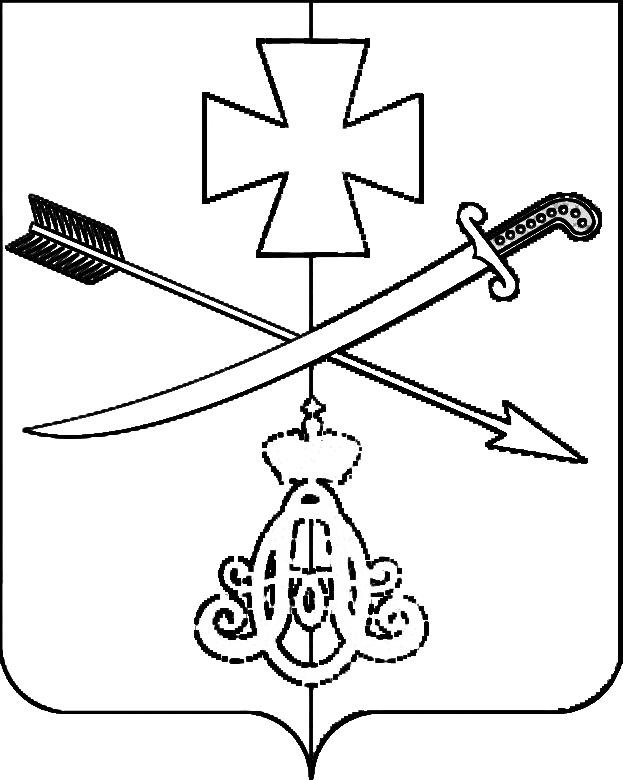 АДМИНИСТРАЦИЯ   ПРОЕКТ НОВОМИНСКОГО СЕЛЬСКОГО ПОСЕЛЕНИЯ КАНЕВСКОГО РАЙОНА  ПОСТАНОВЛЕНИЕот            					                     № ст-ца  НовоминскаяОб утверждении условий и порядка заключения соглашений о защите и поощрении капиталовложений со стороны администрации Новоминского сельского поселения Каневского районаВ соответствии с частью 8 статьи 4 Федерального закона от 1 апреля 2020 года № 69-ФЗ «О защите и поощрении капиталовложений в Российской Федерации»  п о с т а н о в л я ю:1. Утвердить условия и порядок заключения соглашений о защите и поощрении капиталовложений со стороны администрации Новоминского сельского поселения Каневского района согласно приложению к настоящему постановлению.           2. Общему отделу администрации Новоминского сельского поселения (Власенко) обнародовать (опубликовать)  настоящее постановление и разместить его на официальном сайте администрации Новоминского сельского поселения в информационно-телекоммуникационной сети «Интернет».         3. Контроль за исполнением настоящего постановления возложить  на заместителя главы Новоминского сельского поселения Каневского района Я.Я.Коркишко.         4. Настоящее постановление вступает в силу с момента его официального опубликования (обнародования).Исполняющий обязанности главы Новоминского сельского поселения Каневского района                                          Я.Я. КоркишкоУСЛОВИЯ И ПОРЯДОКЗАКЛЮЧЕНИЯ СОГЛАШЕНИЙ О ЗАЩИТЕ И ПООЩРЕНИИ КАПИТАЛОВЛОЖЕНИЙ СО СТОРОНЫ АДМИНИСТРАЦИИ НОВОМИНСКОГО СЕЛЬСКОГО ПОСЕЛЕНИЯ КАНЕВСКОГО РАЙОНА1. Настоящие Условия и Порядок разработаны в соответствии с частью 8 статьи 4 Федерального закона от 1 апреля 2020 года №69-ФЗ «О защите и поощрении капиталовложений в Российской Федерации» (далее - Федеральный закон №69-ФЗ) и устанавливают условия и порядок заключения соглашений о защите и поощрении капиталовложений со стороны администрации Новоминского сельского поселения Каневского района. 2. К отношениям, возникающим в связи с заключением, изменением и расторжением соглашения о защите и поощрении капиталовложений, а также в связи с исполнением обязанностей по указанному соглашению, применяются правила гражданского законодательства с учетом особенностей, установленных Федеральным законом №69-ФЗ.3. Соглашение о защите и поощрении капиталовложений (далее - соглашение), стороной которого является администрация Новоминского сельского поселения,  заключается не позднее 1 января 2030 года.4. Форма заявления о заключении соглашения, а также требования к оформлению прилагаемых к нему документов и материалов устанавливаются Правительством Российской Федерации.5. Решение о согласии уполномоченного органа на заключение соглашения (решение о согласии уполномоченного органа на присоединение к соглашению) принимается в форме постановления администрации Новоминского сельского поселения Каневского района.6. Соглашение (дополнительное соглашение к соглашению) заключается с организацией, реализующей проект, при условии, что такое соглашение предусматривает реализацию нового инвестиционного проекта в одной из сфер российской экономики, за исключением следующих сфер и видов деятельности:1)  игорный бизнес; 2) производство табачных изделий, алкогольной продукции, жидкого топлива (ограничение неприменимо к жидкому топливу, полученному из угля, а также на установках вторичной переработки нефтяного сырья согласно перечню, утверждаемому Правительством Российской Федерации);3) добыча сырой нефти и природного газа, в том числе попутного нефтяного газа (ограничение неприменимо к инвестиционным проектам по сжижению природного газа);4)  оптовая и розничная торговля;5)  деятельность финансовых организаций, поднадзорных Центральному банку Российской Федерации (ограничение неприменимо к случаям выпуска ценных бумаг в целях финансирования инвестиционного проекта);6) строительство (модернизация, реконструкция) административно-деловых центров и торговых центров (комплексов), а также многоквартирных домов, жилых домов (кроме случаев строительства таких домов в соответствии с договором о комплексном развитии территории).7. Администрация Новоминского сельского поселения Каневского района обязуется обеспечить организации, реализующей проект, неприменение в ее отношении актов (решений), ухудшающих условия ведения предпринимательской и (или) иной деятельности, связанной с реализацией инвестиционного проекта, в отношении которого заключено соглашение о защите и поощрении капиталовложений, по сравнению с условиями, определенными на момент заключения такого соглашения (стабилизационная оговорка) с учетом особенностей, установленных статьей 9 Федерального закона №69-ФЗ. 8.  Администрация Новоминского сельского поселения Каневского района может быть стороной соглашения, если одновременно стороной такого соглашения является Краснодарский край, на территории которого реализуется соответствующий инвестиционный проект.9. Администрация Новоминского сельского поселения Каневского района при заключении соглашения не принимает на себя обязанностей по реализации инвестиционного проекта или каких-либо иных обязанностей, связанных с ведением инвестиционной и (или) хозяйственной деятельности, в том числе совместно с организацией, реализующей проект.10. Соглашение заключается по результатам осуществления процедур, предусмотренных статьей 7 (частная проектная инициатива) или статьей 8 (публичная проектная инициатива) Федерального закона №69-ФЗ.11. В случае, если реализация проекта предполагает участие в соглашении администрации Новоминского сельского поселения Каневского района, российское юридическое лицо, отвечающее признакам организации, реализующей проект (далее - заявитель), представляет в администрацию Новоминского сельского поселения Каневского района заявление на подтверждение согласия уполномоченного органа на заключение соглашения (присоединение к соглашению) и на выполнение обязательств, возникающих у администрации Новоминского сельского поселения Каневского района в связи с участием в соглашении, в том числе по стабилизации в отношении заявителя актов (решений) муниципального образования Каневской район в соответствии со статьей 9 Федерального закона № 69-ФЗ и законодательством Российской Федерации о налогах и сборах, по форме согласно приложению к настоящим Условиям и Порядку (далее — заявление).12.  По результатам рассмотрения заявления уполномоченный орган в течение 10 рабочих дней с даты его получения готовит проект решения о согласии уполномоченного органа на заключение соглашения и на выполнение обязательств, возникающих у администрации Новоминского сельского поселения Каневского района в связи с участием в соглашении, в том числе по стабилизации в отношении заявителя актов (решений) администрации Новоминского сельского поселения Каневского района в соответствии со статьей 9 Федерального закона № 69-ФЗ и законодательством Российской Федерации о налогах и сборах (далее - решение о согласии) либо мотивированный отказ, содержащий обоснование отсутствия законной возможности заключения соглашения со ссылками на положения Федерального закона №69-ФЗ и настоящих Условий и Порядка, который подписывается главой Новоминского сельского поселения Каневского района, (далее  - мотивированный отказ).13. Основаниями для отказа являются наличие следующих обстоятельств:1)  заявитель не является российским юридическим лицом или является государственным (муниципальным) учреждением либо государственным (муниципальным) унитарным предприятием;2)  инвестиционный проект не является новым инвестиционным проектом (не соответствует условиям, предусмотренным пунктом 6 части 1 статьи 2 Федерального закона №69-ФЗ);3)  сфера российской экономики, в которой реализуется инвестиционный проект, не соответствует ограничениям, установленным частью 1 статьи 6 Федерального закона №69-ФЗ);4) заявителем представлена недостоверная информация о себе (информация, не соответствующая сведениям, содержащимся в едином государственном реестре юридических лиц и (или) реестре выданных разрешений на строительство в случае, если предоставляется разрешение на строительство).14.  Уполномоченный орган в течение 5 рабочих дней со дня утверждения решения о согласии уполномоченного органа на заключение соглашения либо подписания мотивированного отказа направляет их заявителю. 15. В случае, предусмотренном пунктом 3 части 6 статьи 11 Федерального закона №69-ФЗ, организация, реализующая проект, намеренная внести изменения в соглашение (далее - заявитель, намеренный внести изменения в соглашение), направляет в уполномоченный орган для рассмотрения и подписания проект дополнительного соглашения к соглашению (далее - дополнительное соглашение) и заявление на подтверждение согласия уполномоченного органа на заключение соглашения (присоединение к соглашению) и на выполнение обязательств, возникающих у администрации Новоминского сельского поселения Каневского района в связи с участием в соглашении, в том числе по стабилизации в отношении заявителя, намеренного внести изменения в соглашение, актов (решений) администрации Новоминского сельского поселения Каневского района в соответствии со статьей 9 Федерального закона №69-ФЗ и законодательством Российской Федерации о налогах и сборах, по форме согласно приложению к настоящим Условиям и Порядку.16. Принятие решения о согласии уполномоченного органа на присоединение к соглашению, рассмотрение и подписание дополнительного соглашения либо мотивированного отказа, содержащего обоснование отсутствия законной возможности заключения дополнительного соглашения со ссылками на положения Федерального закона №69-ФЗ и настоящих Условий и Порядка, которые подписываются главой Новоминского сельского поселения Каневского района, осуществляются в соответствии с пунктами 12-14 настоящих Условий и Порядка.Начальник финансово экономического отдела администрации Новоминскогосельского поселения Каневского района                                            Ю.В. БоровикЗАЯВЛЕНИЕна подтверждение согласия уполномоченного органа на                                            заключение соглашения (присоединение к соглашению)   (нужное подчеркнуть)о  защите и поощрении капиталовложений_______________________________________________________________(полное наименование организации, реализующей проект)в лице  _________________________________________________________(должность, фамилия, имя, отчество (при наличии) уполномоченного лица)действующего на основании ______________________________________                       (устав, доверенность, приказ или иной документ, удостоверяющий полномочия)просит подтвердить согласие уполномоченного органа                                         на    заключение   соглашения   (присоединение   к   соглашению)    о   защите  и                                                (нужное подчеркнуть)поощрении капиталовложений (далее — соглашение) и на выполнение обязательств, возникающих у администрации Новоминского сельского поселения Каневского района в связи с участием в соглашении, для реализации нового инвестиционного проекта «_________________________________________________________» наименование проекта(далее — проект).I. Сведения об организации, реализующей проектII. Сведения о проекте____________________            (дата)_______________________________         ___________           ___________________________(должность уполномоченного лица)           (подпись)                (Ф.И.О. уполномоченного лица)Начальник финансово-экономического отдела администрации Новоминского сельского поселения Каневского района                                           Ю.В. БоровикПРИЛОЖЕНИЕУТВЕРЖДЕНОпостановлением администрации Новоминского сельскогопоселения Каневского районаот    № ПРИЛОЖЕНИЕк условиям и порядкузаключения соглашений о защите и поощрении капиталовложений со стороныадминистрации Новоминского сельского поселения Каневского района№ п/пНаименование показателяЗначение показателя1Сокращенное наименование2ИНН3ОГРН4КПП5ОКПО6ОКВЭД (основной)7Размер уставного капитала8Адрес места нахождения:8.1индекс8.2регион8.3населенный пункт8.4улица8.5дом8.6корпус8.7квартира (офис)9Фактический адрес (при наличии):9.1страна9.2индекс9.3регион9.4населенный пункт9.5улица9.6дом9.7корпус9.8квартира (офис)10Адрес электронной почты уполномоченного лица11Телефон уполномоченного лица12Проектная компания (да или нет)13Участник внешнеэкономической деятельности (да или нет)№ п/пНаименование показателяЗначение показателя1Сфера экономики (вид деятельности), в которой реализуется проект2Общий срок и этапы реализации проекта, а также сроки реализации каждого этапа3Субъект (субъекты) Российской Федерации, на территории которого (которых) предполагается реализация проекта4Участие Российской Федерации в соглашении (да или нет)5Участие в соглашении Краснодарского края (да или нет)6Участие в соглашении муниципального образования (муниципальных образований) (да или нет)7Дата принятия решения об утверждении бюджета на капитальные расходы8Планируемая дата окончания реализации проекта9Общий размер капиталовложений в соответствии с соглашением, включая осуществленные капиталовложения (рублей)10Размер капиталовложений для каждого из этапов реализации проекта (рублей)11Предложение о сроке применения стабилизационной оговорки (количество лет с предполагаемой даты заключения соглашения)12Прогнозируемый объем налогов и иных обязательных платежей в связи с реализацией проекта из расчета на каждый год реализации проекта в период действия соглашения (рублей)13Наличие ходатайства о признании ранее заключенных договоров связанными договорами (да или нет)14Наличие ходатайства о включении в соглашение обязанности Российской Федерации и субъекта (субъектов) Российской Федерации не допускать ухудшение финансовых показателей проекта (да или нет)15Наличие перечня объектов обеспечивающей и (или) сопутствующей инфраструктуры, затраты на создание (строительство), модернизацию и (или) реконструкцию которых предполагается возместить за счет средств бюджетов бюджетной системы Российской Федерации (да или нет)16Заверение о соответствии проекта и организации, реализующей проект, требованиям Федерального закона «О защите и поощрении капиталовложений в Российской Федерации» (да или нет)